Vragen aan het kernteam					                                In de regiegroep Passend Onderwijs werken we vanuit de uitvoeringsagenda Onderwijs Jeugd Midden Kennemerland met elkaar aan een betere aansluiting tussen jeugdhulp en onderwijs. Het gaat ons allemaal om de kinderen en we zoeken naar wat kan helpen om hen beter te steunen. Vanwege de doorgaande lijn met het VO is gekozen voor een zelfde naam: het kernteam (voorheen jeugdteam in PO).            Kernteams zijn een belangrijke schakel. Daarom willen we graag van jullie weten wat goed gaat in de samenwerking en wat er beter kan. 		                                  					Fijn dat jullie deze lijst zo concreet mogelijk willen invullen. Dit helpt ons om het aanbod regionaal beter af te stemmen.School:Aanwezig:Datum: Notulist:							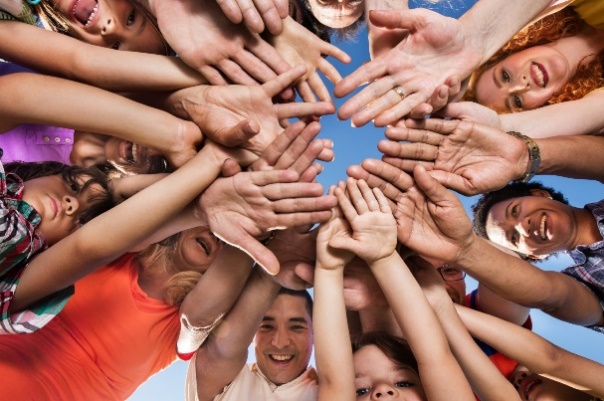 Voor de uitvoeringsagenda, Allen voor één, zie: https://passendonderwijsijmond.nl/uitvoeringsagenda-onderwijs-en-jeugd/Voor PO: kun je dit verslag verzenden aan Marjolijn Loos, beleidsmedewerker voor SWV Passend Onderwijs IJmond via m.loos@passendonderwijsijmond.nlVoor VO: kun je dit verslag verzenden aan Danielle Klaster, beleidsmedewerker voor SWV VO Midden Kennemerland via d.klaster@swvvomk.nlVragenAntwoorden van het kernteamWat is je visie op de verbinding tussen onderwijs, ouders en jeugd professionals in de school? Kun je voorbeelden noemen van ideale samenwerking? Wat merken leerlingen, ouders en teamleden hiervan?Zijn er eerder start- of afstemmingsgesprekken geweest en wat hebben die opgeleverd?Is er een overlegstructuur voor je team (welke samenstelling dan ook) en hoe ziet die er uit?Wat is jullie  specifieke doelen gesteld voor dit afstemmingsoverleg?Wordt er in de reguliere kernteambesprekingen (m.n. VO) overlegd over casuïstiek en zo ja, hoe?Wat gaat goed binnen de samenwerking in het kernteam?Wat versta je onder regiehouderschap en regie ondersteuning?In hoeverre ervaar je als kernteampartner dat je voldoende bent aangesloten op de ondersteuningsstructuur in de school?Wat maakt dat je als IB/ZC een partner betrekt of uitnodigt in een OT/MDOErvaart iedereen dat dat vroegtijdig genoeg is? Zo niet, wat is ervoor nodig om dit voor elkaar te krijgen?Welke verwachtingen heb je naar elkaar, wat kan beter en wat is daarvoor nodig? Hoe borgen jullie afspraken?In hoeverre hebben jullie zicht op het aanbod buiten de school in het kader van preventie, welzijn, sport, cultuur en het aanbod van de organisaties in het kernteam?In hoeverre is het wenselijk/passend/haalbaar om deze ondersteuning/ dit groepsaanbod de school of de kern ín te brengen? In hoeverre is er sprake van of behoefte aan een inloopspreekuur? Wat zijn de ervaringen hiermee of verwachtingen hierbij?Wat zou de eerste stap kunnen zijn in het vormgeven van het ondersteuningsaanbod, in het kader van de ontwikkeling van school als werkplaats?Aan welke deskundigheidsbevordering van schoolteams op thema’s opgroeien en gedrag is behoefte? En voor ouders ten aanzien van opvoeden? Wat is ervoor nodig om dit te realiseren?Welke behoefte bestaat er nog meer i.h.k.v. thema netwerkbijeenkomsten of gezamenlijke deskundigheidbevordering?Welke afspraken maken we voor het vervolg van de samenwerking?Welke afspraken maken we voor het vervolg van dit overleg?